АДМИНИСТРАЦИЯ  ГОРОДСКОГО  ПОСЕЛЕНИЯ  «МОГЗОНСКОЕ»ПОСТАНОВЛЕНИЕ« 28» июля 2021 года                                                                                №  96пгт. МогзонО согласовании инвестиционной программы 
Общества с ограниченной ответственностью «Авангард» на территории муниципального образования городское поселение «Могзонское»  муниципального района «Хилокский район» 
в сфере теплоснабжения на 2021-2025 годыРуководствуясь Федеральным законом Федеральным законом от 
27 июля 2010 года № 190-ФЗ «О теплоснабжении», Федеральным законом от 06 октября 2003 года № 131-ФЗ «Об общих принципах организации местного самоуправления в Российской Федерации», постановлением Правительства Российской Федерации от 24 января 2017  года № 410 «порядке согласования и утверждения инвестиционных программ организаций, осуществляющих регулируемые виды деятельность в сфере теплоснабжения, а также требований к составу и содержанию таких программ (за исключением таких программ, утверждаемых в соответствии с законодательством Российской Федерации об электроэнергетике)», Уставом муниципального образования городское поселение «Могзонское» муниципального района «Хилокский район» Забайкальского края, администрация муниципального образования городское поселение «Могзонское» муниципального района «Хилокский район» Забайкальского края, ПОСТАНОВЛЯЕТ:1.Согласовать инвестиционную программу Общества с ограниченной ответственностью «Авангард» на территории муниципального образования городское поселение «Могзонское»  муниципального района «Хилокский район» в сфере теплоснабжения на 2021-2025 годы. (Приложение № 1)2. Копию настоящего постановления направить ресурсоснабжающей организации, осуществившей разработку инвестиционной программы, в трехдневный срок со дня его принятия.      3. Настоящее постановление обнародовать путем размещения на стенде в здании администрации городского поселения «Могзонское» и в сети Интернет на официальном сайте муниципального района «Хилокский район» по адресу:  www. hiloksky.75.ru.     4. Настоящее постановление вступает в силу после  его официального опубликования (обнародования).Глава городскогопоселения «Могзонское»                   _____________                    А.А. Чирикин                                                                                                                      ПРИЛОЖЕНИЕ
                                                                                        к постановлению администрации
                                                                                            городского поселения "Могзонское"
                                                                                   № 90 от "28 "	 июля 2021 годаФорма N 1-ИП ТСИНВЕСТИЦИОННАЯ ПРОГРАММАООО «Авангард», реализуемая на территории муниципального образования
городское поселение «Могзонское»муниципального района «Хилокский район» Забайкальского края,
в сфере теплоснабжения на 2021-2025 годыПаспорт инвестиционной программыФорма N 2-ИП ТСИнвестиционная программаОбщества с ограниченной ответственностью "Авангард" на территории муниципального образования городское поселение "Мшзонское" муниципального района "Хилокский район" в сфере теплоснабжения на 2021 - 2025
годыФорма N З ИП ТСПлановые значения показателей, достижение которых предусмотрено в результате реализации мероприятий инвестиционной программыОбщества с ограниченной ответственностью "Авангард" на территории муниципального образования городское поселение "Могзонское" муниципального района "Хилокский район" в
сфере теплоснабжения на 2021 - 2025 годы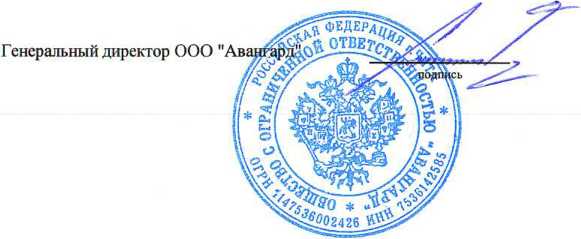 **** Инвестиционная программа не предусматривает мероприятия, направленные на снижения негативного воздействия на окружающую средуШовдра Денис ИвановичФИОФорма N 4-ИП ТСПоказатели надежности и энергетической эффективности объектов централизованного теплоснабжения, предусмотренные инвестиционной программойОбщества с ограниченной ответственностью "Авангард" на территории муниципального образования городское поселение "Могзонское" муниципального района "Хилокский район" в сфере теплоснабжения на 2021 - 2025 годыГенеральный директор ООО "АванШовдра Денис Иванович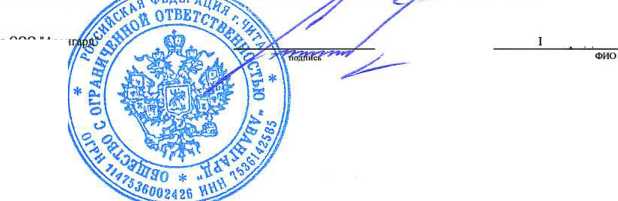 Форма N 5-ИП ТСФинансовый планинвестиционной программы ООО «Авангард», реализуемой на территории муниципального образования
городское поселение «Могзонское» муниципального района «Хилокский район» Забайкальского края, в сфере
теплоснабжения на 2021-2025 годы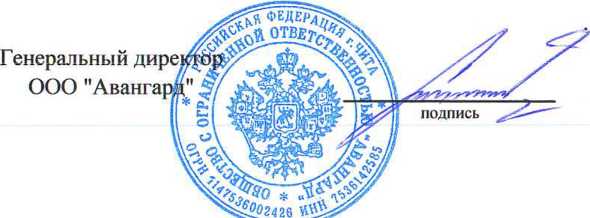 Таблица № 6ООО «Авангард», реализуемой на территории муниципального образования городское поселение «Могзонское»
муниципального района «Хилокский район» Забайкальского края, в сфере теплоснабжения на 2021-2025 годыШовдра Денис Иванович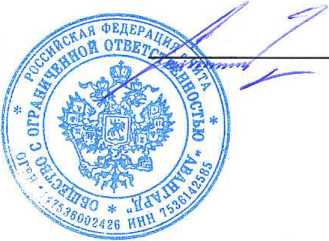 ФИОФормаб.ЬИПТСОтчет об исполнении инвестиционной программы общества с ограниченной ответственностью «Авангард» в сфере теплоснабжения за 2016-2021 год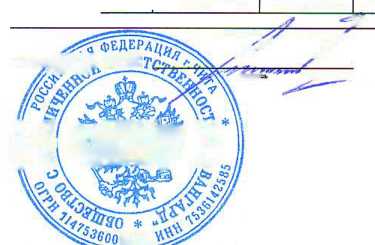 Форма 6.2-ИП ТСОтчет о достижении плановых показателей надежности и энергетической эффективности объектов централизованного теплоснабжения, предусмотренные инвестиционной
программойОбщества с ограниченной ответственностью "Авангард" на территории муниципального образования городское поселение "Могзонское" муниципального района
"Хилокский район" в сфере теплоснабжения на 2016 - 2021 годы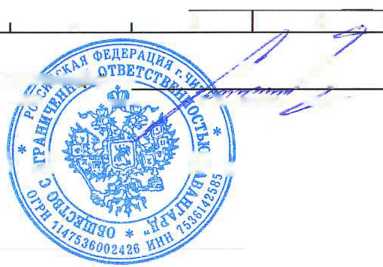 Наименование регулируемой организации, в отношении которой разрабатывается инвестиционная программаОбщество с ограниченной ответственностью "Авангард" (ООО "Авангард")Местонахождение регулируемой организации672007 Забайкальский край, г. Чита, ул. Анохина, 120а, пом.1Сроки реализации инвестиционной программы2021-2025 годыЛицо, ответственное за разработку инвестиционной программыМатвеева Екатерина ПетровнаКонтактная информация лица, ответственного за разработку инвестиционной программыТел/факс: 8 (3022) 21-11-02, e-mail:avangard.chita@yandex.ruДата утверждения инвестиционной программыКонтактная информация лица, ответственного за утверждение инвестиционной программыТел.: 8 (3022) 21-11-51 (приёмная), e-mail: pochta@rst.e- zab.ru.Наименование органа местного самоуправления, согласовавшего и утвердившего инвестиционную программуАдминистрация городского поселения «Могзонское»Местонахождение органа, согласовавшего инвестиционную программу673240, пгт. Могзон, Хилокский район, Забайкальский край, ул. Советская 1-я, 47Должностное лицо, согласовавшее инвестиционную программуЧирикин Андрей Александрович - глава городского поселения "Могзонское"Наименование уполномоченного органа исполнительной власти субъекта Российской Федерации в области государственного регулирования тарифов, согласовавшего инвестиционную программу-Местонахождение органа, согласовавшего инвестиционную программу-Должностное лицо, согласовавшее инвестиционную программу-Плановые значения показателей надежности, качества и энергоэффективности объектов централизованных систем водоснабжения и (или) водоотведения, установленные органом исполнительной власти субъекта Российской Федерации, отдельно на каждый год в течение срока реализации инвестиционной программыПредставлены в приложении к ИП№ п/пНаименование мероприятийОбоснование необходимости (цель реализации)Описание и место расположения объектаОсновные технические характеристикиОсновные технические характеристикиОсновные технические характеристикиОсновные технические характеристикиОсновные технические характеристикиГод начала реализации мероприятияГод окончания реализации мероприятияРасходы на реализацию мероприятий в прогнозных ценах, тыс. руб. (без НДС)Расходы на реализацию мероприятий в прогнозных ценах, тыс. руб. (без НДС)Расходы на реализацию мероприятий в прогнозных ценах, тыс. руб. (без НДС)Расходы на реализацию мероприятий в прогнозных ценах, тыс. руб. (без НДС)Расходы на реализацию мероприятий в прогнозных ценах, тыс. руб. (без НДС)Расходы на реализацию мероприятий в прогнозных ценах, тыс. руб. (без НДС)Расходы на реализацию мероприятий в прогнозных ценах, тыс. руб. (без НДС)Расходы на реализацию мероприятий в прогнозных ценах, тыс. руб. (без НДС)Расходы на реализацию мероприятий в прогнозных ценах, тыс. руб. (без НДС)№ п/пНаименование мероприятийОбоснование необходимости (цель реализации)Описание и место расположения объектаНаименование показателя (мощность, протяженность п т.п.)Ед. изм.Значение показате ляЗначение показателя износа, %Значение показателя износа, %Год начала реализации мероприятияГод окончания реализации мероприятияВсеговыполненные работыпланпланпланпланпланОстаток финансированияв т.ч. за счет платы за подключение№ п/пНаименование мероприятийОбоснование необходимости (цель реализации)Описание и место расположения объектаНаименование показателя (мощность, протяженность п т.п.)Ед. изм.Значение показате лядо реализации мероприятияпосле реализации мероприятияГод начала реализации мероприятияГод окончания реализации мероприятияВсеговыполненные работы20212022202320242025Остаток финансированияв т.ч. за счет платы за подключение1т145Л1Я910II121319161718192021Группа 3. Реконструкция или модернизация существующих объектов в целях снижения уровня износа существующих объектов и (или) поставки энергии от разных источниковГруппа 3. Реконструкция или модернизация существующих объектов в целях снижения уровня износа существующих объектов и (или) поставки энергии от разных источниковГруппа 3. Реконструкция или модернизация существующих объектов в целях снижения уровня износа существующих объектов и (или) поставки энергии от разных источниковГруппа 3. Реконструкция или модернизация существующих объектов в целях снижения уровня износа существующих объектов и (или) поставки энергии от разных источниковГруппа 3. Реконструкция или модернизация существующих объектов в целях снижения уровня износа существующих объектов и (или) поставки энергии от разных источниковГруппа 3. Реконструкция или модернизация существующих объектов в целях снижения уровня износа существующих объектов и (или) поставки энергии от разных источниковГруппа 3. Реконструкция или модернизация существующих объектов в целях снижения уровня износа существующих объектов и (или) поставки энергии от разных источниковГруппа 3. Реконструкция или модернизация существующих объектов в целях снижения уровня износа существующих объектов и (или) поставки энергии от разных источниковГруппа 3. Реконструкция или модернизация существующих объектов в целях снижения уровня износа существующих объектов и (или) поставки энергии от разных источниковГруппа 3. Реконструкция или модернизация существующих объектов в целях снижения уровня износа существующих объектов и (или) поставки энергии от разных источниковГруппа 3. Реконструкция или модернизация существующих объектов в целях снижения уровня износа существующих объектов и (или) поставки энергии от разных источниковГруппа 3. Реконструкция или модернизация существующих объектов в целях снижения уровня износа существующих объектов и (или) поставки энергии от разных источниковГруппа 3. Реконструкция или модернизация существующих объектов в целях снижения уровня износа существующих объектов и (или) поставки энергии от разных источниковГруппа 3. Реконструкция или модернизация существующих объектов в целях снижения уровня износа существующих объектов и (или) поставки энергии от разных источниковГруппа 3. Реконструкция или модернизация существующих объектов в целях снижения уровня износа существующих объектов и (или) поставки энергии от разных источниковГруппа 3. Реконструкция или модернизация существующих объектов в целях снижения уровня износа существующих объектов и (или) поставки энергии от разных источниковГруппа 3. Реконструкция или модернизация существующих объектов в целях снижения уровня износа существующих объектов и (или) поставки энергии от разных источниковГруппа 3. Реконструкция или модернизация существующих объектов в целях снижения уровня износа существующих объектов и (или) поставки энергии от разных источниковГруппа 3. Реконструкция или модернизация существующих объектов в целях снижения уровня износа существующих объектов и (или) поставки энергии от разных источниковГруппа 3. Реконструкция или модернизация существующих объектов в целях снижения уровня износа существующих объектов и (или) поставки энергии от разных источников3 2 Реконструкция или модернизация существующих объектов системы централизованного теплоснабжения, за исключением тепловых сетей3 2 Реконструкция или модернизация существующих объектов системы централизованного теплоснабжения, за исключением тепловых сетей3 2 Реконструкция или модернизация существующих объектов системы централизованного теплоснабжения, за исключением тепловых сетей3 2 Реконструкция или модернизация существующих объектов системы централизованного теплоснабжения, за исключением тепловых сетей3 2 Реконструкция или модернизация существующих объектов системы централизованного теплоснабжения, за исключением тепловых сетей3 2 Реконструкция или модернизация существующих объектов системы централизованного теплоснабжения, за исключением тепловых сетей3 2 Реконструкция или модернизация существующих объектов системы централизованного теплоснабжения, за исключением тепловых сетей3 2 Реконструкция или модернизация существующих объектов системы централизованного теплоснабжения, за исключением тепловых сетей3 2 Реконструкция или модернизация существующих объектов системы централизованного теплоснабжения, за исключением тепловых сетей3 2 Реконструкция или модернизация существующих объектов системы централизованного теплоснабжения, за исключением тепловых сетей3 2 Реконструкция или модернизация существующих объектов системы централизованного теплоснабжения, за исключением тепловых сетей3 2 Реконструкция или модернизация существующих объектов системы централизованного теплоснабжения, за исключением тепловых сетей3 2 Реконструкция или модернизация существующих объектов системы централизованного теплоснабжения, за исключением тепловых сетей3 2 Реконструкция или модернизация существующих объектов системы централизованного теплоснабжения, за исключением тепловых сетей3 2 Реконструкция или модернизация существующих объектов системы централизованного теплоснабжения, за исключением тепловых сетей3 2 Реконструкция или модернизация существующих объектов системы централизованного теплоснабжения, за исключением тепловых сетей3 2 Реконструкция или модернизация существующих объектов системы централизованного теплоснабжения, за исключением тепловых сетей3 2 Реконструкция или модернизация существующих объектов системы централизованного теплоснабжения, за исключением тепловых сетей3 2 Реконструкция или модернизация существующих объектов системы централизованного теплоснабжения, за исключением тепловых сетей3 2 Реконструкция или модернизация существующих объектов системы централизованного теплоснабжения, за исключением тепловых сетей3.2.1Установка циркуляционного насоса Willo IL 50/250-3/4Модернизация (реконструкция) объекта673240, Российская Федерация, Забайкальский край, Хилокский район, пгт. Могзон. ул. Комсомольская. 15аколичествоед.150020202025170,735034,14734,14734,14734,14734,147170,735Всего по группе 3.Всего по группе 3.Всего по группе 3.Всего по группе 3.Всего по группе 3.Всего по группе 3.Всего по группе 3.Всего по группе 3.Всего по группе 3.Всего по группе 3.Всего по группе 3.170,740,0034,1534,1534,1534,1534,15170,740,00ИТОГО по программе	гИТОГО по программе	гИТОГО по программе	гИТОГО по программе	гИТОГО по программе	гИТОГО по программе	гИТОГО по программе	гИТОГО по программе	гИТОГО по программе	гИТОГО по программе	гИТОГО по программе	г170,7350,0034,14734,14734,14734,14734,147170,7350,00Генеральный директор ООО ЖЙн(ар/Г ,		V.	s	Шовдра Денис ИвановичГенеральный директор ООО ЖЙн(ар/Г ,		V.	s	Шовдра Денис ИвановичГенеральный директор ООО ЖЙн(ар/Г ,		V.	s	Шовдра Денис ИвановичГенеральный директор ООО ЖЙн(ар/Г ,		V.	s	Шовдра Денис ИвановичГенеральный директор ООО ЖЙн(ар/Г ,		V.	s	Шовдра Денис ИвановичГенеральный директор ООО ЖЙн(ар/Г ,		V.	s	Шовдра Денис ИвановичГенеральный директор ООО ЖЙн(ар/Г ,		V.	s	Шовдра Денис ИвановичГенеральный директор ООО ЖЙн(ар/Г ,		V.	s	Шовдра Денис ИвановичГенеральный директор ООО ЖЙн(ар/Г ,		V.	s	Шовдра Денис ИвановичГенеральный директор ООО ЖЙн(ар/Г ,		V.	s	Шовдра Денис ИвановичГенеральный директор ООО ЖЙн(ар/Г ,		V.	s	Шовдра Денис ИвановичГенеральный директор ООО ЖЙн(ар/Г ,		V.	s	Шовдра Денис ИвановичГенеральный директор ООО ЖЙн(ар/Г ,		V.	s	Шовдра Денис ИвановичГенеральный директор ООО ЖЙн(ар/Г ,		V.	s	Шовдра Денис ИвановичГенеральный директор ООО ЖЙн(ар/Г ,		V.	s	Шовдра Денис ИвановичГенеральный директор ООО ЖЙн(ар/Г ,		V.	s	Шовдра Денис ИвановичГенеральный директор ООО ЖЙн(ар/Г ,		V.	s	Шовдра Денис ИвановичГенеральный директор ООО ЖЙн(ар/Г ,		V.	s	Шовдра Денис ИвановичГенеральный директор ООО ЖЙн(ар/Г ,		V.	s	Шовдра Денис ИвановичГенеральный директор ООО ЖЙн(ар/Г ,		V.	s	Шовдра Денис Иванович№ п/пНаименование показателяЕд. изм.Фактические значения за 2020 годПлановые значенияПлановые значенияПлановые значенияПлановые значенияПлановые значенияПлановые значения№ п/пНаименование показателяЕд. изм.Фактические значения за 2020 годУтвержденный периодв т.ч. по годам реализациив т.ч. по годам реализациив т.ч. по годам реализациив т.ч. по годам реализациив т.ч. по годам реализации№ п/пНаименование показателяЕд. изм.Фактические значения за 2020 годУтвержденный период202120222023202420251234556789Котельная ФилиалаКотельная ФилиалаКотельная ФилиалаКотельная ФилиалаКотельная ФилиалаКотельная ФилиалаКотельная ФилиалаКотельная ФилиалаКотельная ФилиалаКотельная Филиала1Удельный расход электрической энергии на транспортировку теплоносителякВтч/м3198,05198,05198,05198,05198,05198,05198,052Удельный расход условного топлива на выработку единицы тепловой энергии и(или)теплоносителякг.у.т./Гкал219,7198,10198,10198,10198,10198,10198,102Удельный расход условного топлива на выработку единицы тепловой энергии и(или)теплоносителяту.т./м3*00,000,000,000,000,000,003Объем присоединяемой тепловой нагрузки новых потребителейГкал/ч0,000,000,000,000,000,000,004Износ объектов системы теплоснабжения с выделением процента износа объектов, существующих на начало реализации инвестиционной программы%50,0055,0055,0055,0055,0055,0055,005Потери тепловой энергии при передаче тепловой энергии по тепловым сетямГкал в год51,9351,9351,9351,9351,9351,9351,935Потери тепловой энергии при передаче тепловой энергии по тепловым сетям% от полезного отпуска тепловой энергии22%22%22%22%22%22%22%6Потери теплоносителя при передаче тепловой энергии по тепловым сетямтонн в год для воды **0,000,000,000,000,000,000,006Потери теплоносителя при передаче тепловой энергии по тепловым сетямкуб. м для пара ***0,000,000,000,000,000,000,007Показатели, характеризующие снижение негативного воздействия на окружающую среду, определяемые в соответствии с законодательством РФ об охране окружающей среды:****в соответствии с законодательством РФ об охране окружающей среды------№ п/пНаименование объектаПоказатель надежностиПоказатель надежностиПоказатель надежностиПоказатель надежностиПоказатель надежностиПоказатель надежностиПоказатель надежностиПоказатель надежностиПоказатель надежностиПоказатель надежностиПоказатель надежностиПоказатель надежностиПоказатель энергетической эффективностиПоказатель энергетической эффективностиПоказатель энергетической эффективностиПоказатель энергетической эффективностиПоказатель энергетической эффективностиПоказатель энергетической эффективностиПоказатель энергетической эффективностиПоказатель энергетической эффективностиПоказатель энергетической эффективностиПоказатель энергетической эффективностиПоказатель энергетической эффективностиПоказатель энергетической эффективностиПоказатель энергетической эффективностиПоказатель энергетической эффективностиПоказатель энергетической эффективностиПоказатель энергетической эффективностиПоказатель энергетической эффективностиПоказатель энергетической эффективности№ п/пНаименование объектаопределяемый количеством прекращений подачи тепловой энергии, теплоносителя в результате технологически нарушений па тепловыхсетяхна 1 км тепловых сетей, ед./кмопределяемый количеством прекращений подачи тепловой энергии, теплоносителя в результате технологически нарушений па тепловыхсетяхна 1 км тепловых сетей, ед./кмопределяемый количеством прекращений подачи тепловой энергии, теплоносителя в результате технологически нарушений па тепловыхсетяхна 1 км тепловых сетей, ед./кмопределяемый количеством прекращений подачи тепловой энергии, теплоносителя в результате технологически нарушений па тепловыхсетяхна 1 км тепловых сетей, ед./кмопределяемый количеством прекращений подачи тепловой энергии, теплоносителя в результате технологически нарушений па тепловыхсетяхна 1 км тепловых сетей, ед./кмопределяемый количеством прекращений подачи тепловой энергии, теплоносителя в результате технологически нарушений па тепловыхсетяхна 1 км тепловых сетей, ед./кмопределяемый количеством прекращений подачн тепловой энергии,теплоносителяв результате технологических нарушений на источниках тепловой энергии на 1 Гкал/час уставов.ленной мощности, ед./Гкал/часопределяемый количеством прекращений подачн тепловой энергии,теплоносителяв результате технологических нарушений на источниках тепловой энергии на 1 Гкал/час уставов.ленной мощности, ед./Гкал/часопределяемый количеством прекращений подачн тепловой энергии,теплоносителяв результате технологических нарушений на источниках тепловой энергии на 1 Гкал/час уставов.ленной мощности, ед./Гкал/часопределяемый количеством прекращений подачн тепловой энергии,теплоносителяв результате технологических нарушений на источниках тепловой энергии на 1 Гкал/час уставов.ленной мощности, ед./Гкал/часопределяемый количеством прекращений подачн тепловой энергии,теплоносителяв результате технологических нарушений на источниках тепловой энергии на 1 Гкал/час уставов.ленной мощности, ед./Гкал/часопределяемый количеством прекращений подачн тепловой энергии,теплоносителяв результате технологических нарушений на источниках тепловой энергии на 1 Гкал/час уставов.ленной мощности, ед./Гкал/часопределяемый удельным расходом топлива на производство единицы тепловой энергии, отпускаемой с коллекторов источников тепловой энергии, кгу.т./Гкалопределяемый удельным расходом топлива на производство единицы тепловой энергии, отпускаемой с коллекторов источников тепловой энергии, кгу.т./Гкалопределяемый удельным расходом топлива на производство единицы тепловой энергии, отпускаемой с коллекторов источников тепловой энергии, кгу.т./Гкалопределяемый удельным расходом топлива на производство единицы тепловой энергии, отпускаемой с коллекторов источников тепловой энергии, кгу.т./Гкалопределяемый удельным расходом топлива на производство единицы тепловой энергии, отпускаемой с коллекторов источников тепловой энергии, кгу.т./Гкалопределяемый удельным расходом топлива на производство единицы тепловой энергии, отпускаемой с коллекторов источников тепловой энергии, кгу.т./Гкалопределяемый отношением величины технологических потерь тепловой энергии, теплоносителя к материальной характеристике тепловой сети, Гкал/м2определяемый отношением величины технологических потерь тепловой энергии, теплоносителя к материальной характеристике тепловой сети, Гкал/м2определяемый отношением величины технологических потерь тепловой энергии, теплоносителя к материальной характеристике тепловой сети, Гкал/м2определяемый отношением величины технологических потерь тепловой энергии, теплоносителя к материальной характеристике тепловой сети, Гкал/м2определяемый отношением величины технологических потерь тепловой энергии, теплоносителя к материальной характеристике тепловой сети, Гкал/м2определяемый отношением величины технологических потерь тепловой энергии, теплоносителя к материальной характеристике тепловой сети, Гкал/м2определяемый величиной технологических потерь при передаче тепловой энергии, теплоносителя по тепловым сетям, Г калопределяемый величиной технологических потерь при передаче тепловой энергии, теплоносителя по тепловым сетям, Г калопределяемый величиной технологических потерь при передаче тепловой энергии, теплоносителя по тепловым сетям, Г калопределяемый величиной технологических потерь при передаче тепловой энергии, теплоносителя по тепловым сетям, Г калопределяемый величиной технологических потерь при передаче тепловой энергии, теплоносителя по тепловым сетям, Г калопределяемый величиной технологических потерь при передаче тепловой энергии, теплоносителя по тепловым сетям, Г кал№ п/пНаименование объектаТекущее значениеПлановое значениеПлановое значениеПлановое значениеПлановое значениеПлановое значениеТекущее значениеПлановое значениеПлановое значениеПлановое значениеТекущее значениеПлановое значениеПлановое значениеПлановое значениеПлановое значениеПлановое значениеТекущее значениеПлановое значениеПлановое значениеПлановое значениеПлановое значениеПлановое значениеТекущее значениеПлановое значениеПлановое значениеПлановое значениеПлановое значениеПлановое значение№ п/пНаименование объектаТекущее значение20212022202320242025Текущее значение20212022202320242025Текущее значение20212022202320242025Текущее значение20212022202320242025Текущее значение2021202220232024202512345«789101112в141516171819202170232425262728293031321ООО "Авангард"1.1.Котельная Филиала0.000,000,00—0,000,00ЛОО0,00-/0,000,00219,70198,10198,10198,10198,10198,108,188,188,188,188,188,1851,9351,9351,9351,9351,9351,93N п/пИсточники финансированияРасходы на реализацию инвестиционной программы (тыс. руб. с НДС)Расходы на реализацию инвестиционной программы (тыс. руб. с НДС)Расходы на реализацию инвестиционной программы (тыс. руб. с НДС)Расходы на реализацию инвестиционной программы (тыс. руб. с НДС)Расходы на реализацию инвестиционной программы (тыс. руб. с НДС)Расходы на реализацию инвестиционной программы (тыс. руб. с НДС)Расходы на реализацию инвестиционной программы (тыс. руб. с НДС)N п/пИсточники финансированияпо видам деятельностиВсегопо годам реализации инвестпрограммыпо годам реализации инвестпрограммыпо годам реализации инвестпрограммыпо годам реализации инвестпрограммыпо годам реализации инвестпрограммыN п/пИсточники финансированияТеплоснабжениеВсего2021202220232024202512359101112131.Собственные средства170,74170,7434,1534,1534,1534,1534,151.1.амортизационные отчисления0,000,000,000,000,000,000,001.2.прибыль, направленная на инвестиции170,74170,7434,1534,1534,1534,1534,151.3.средства, полученные за счет платы за подключение0,000,000,000,000,000,000,001.4.прочие собственные средства, в т.ч.0,000,000,000,000,000,000,002.Привлеченные средства0,000,000,000,000,000,000,002.1.кредиты0,000,000,000,000,000,000,002.2.займы организаций0,000,000,000,000,000,000,002.3.прочие привлеченные средства0,000,000,000,000,000,000,003.Бюджетное финансирование0,000,000,000,000,000,000,004.Прочие источники финансирования, в0,000,000,000,000,000,000,00ИТОГО по программе170,74170,7434,1534,1534,1534,1534,15№ п/пНаименование мероприятийОписание и место расположения объектаИзнос, %Износ, %Износ, %Износ, %Износ, %Износ, %№ п/пНаименование мероприятийОписание и место расположения объектаФакт20212022202320242025123478910И1Установка циркуляционного насоса Willo П. 50/250-3/4Котельная, 673240, Российская Федерация, Забайкальский край, Хилокский район, пгт. Могзон, ул. Комсомольская, 15а50403020100NНаименование мероприятийГод начала реализации мероприятияГод начала реализации мероприятияГод окончания реализацииГод окончания реализацииСтоимость мероприятий, тыс. руб.Стоимость мероприятий, тыс. руб.Примечаниеп/пНаименование мероприятийпланфактпланфактпланфактПримечание123456789Группа 1 Строительство, реконструкция или модернизация объектов в целях подключения потребителей:Группа 1 Строительство, реконструкция или модернизация объектов в целях подключения потребителей:Группа 1 Строительство, реконструкция или модернизация объектов в целях подключения потребителей:Группа 1 Строительство, реконструкция или модернизация объектов в целях подключения потребителей:Группа 1 Строительство, реконструкция или модернизация объектов в целях подключения потребителей:Группа 1 Строительство, реконструкция или модернизация объектов в целях подключения потребителей:Группа 1 Строительство, реконструкция или модернизация объектов в целях подключения потребителей:Группа 1 Строительство, реконструкция или модернизация объектов в целях подключения потребителей:Группа 1 Строительство, реконструкция или модернизация объектов в целях подключения потребителей:1.1. Строительство новых тепловых сетей в целях подключения потребителей1.1. Строительство новых тепловых сетей в целях подключения потребителей1.1. Строительство новых тепловых сетей в целях подключения потребителей1.1. Строительство новых тепловых сетей в целях подключения потребителей1.1. Строительство новых тепловых сетей в целях подключения потребителей1.1. Строительство новых тепловых сетей в целях подключения потребителей1.1. Строительство новых тепловых сетей в целях подключения потребителей1.1. Строительство новых тепловых сетей в целях подключения потребителей1.1. Строительство новых тепловых сетей в целях подключения потребителей1.1.1.>-X--1.1.2.-•>--1.2. Строительство иных объектов системы централизованного теплоснабжения за исключением тепловых сетей, в целях подключения потребителей1.2. Строительство иных объектов системы централизованного теплоснабжения за исключением тепловых сетей, в целях подключения потребителей1.2. Строительство иных объектов системы централизованного теплоснабжения за исключением тепловых сетей, в целях подключения потребителей1.2. Строительство иных объектов системы централизованного теплоснабжения за исключением тепловых сетей, в целях подключения потребителей1.2. Строительство иных объектов системы централизованного теплоснабжения за исключением тепловых сетей, в целях подключения потребителей1.2. Строительство иных объектов системы централизованного теплоснабжения за исключением тепловых сетей, в целях подключения потребителей1.2. Строительство иных объектов системы централизованного теплоснабжения за исключением тепловых сетей, в целях подключения потребителей1.2. Строительство иных объектов системы централизованного теплоснабжения за исключением тепловых сетей, в целях подключения потребителей1.2. Строительство иных объектов системы централизованного теплоснабжения за исключением тепловых сетей, в целях подключения потребителей1.2.1.-----•1.2.2.-»»---1.3. Увеличение пропускной способности существующих тепловых сетей в целях подключения потребителей1.3. Увеличение пропускной способности существующих тепловых сетей в целях подключения потребителей1.3. Увеличение пропускной способности существующих тепловых сетей в целях подключения потребителей1.3. Увеличение пропускной способности существующих тепловых сетей в целях подключения потребителей1.3. Увеличение пропускной способности существующих тепловых сетей в целях подключения потребителей1.3. Увеличение пропускной способности существующих тепловых сетей в целях подключения потребителей1.3. Увеличение пропускной способности существующих тепловых сетей в целях подключения потребителей1.3. Увеличение пропускной способности существующих тепловых сетей в целях подключения потребителей1.3. Увеличение пропускной способности существующих тепловых сетей в целях подключения потребителей1.3.1.-•---1.3.2.•-1.4. Увеличение мощности и производительности существующих объектов централизованного теплоснабжения, за исключением тепловых сетей, в целях подключения потребителей1.4. Увеличение мощности и производительности существующих объектов централизованного теплоснабжения, за исключением тепловых сетей, в целях подключения потребителей1.4. Увеличение мощности и производительности существующих объектов централизованного теплоснабжения, за исключением тепловых сетей, в целях подключения потребителей1.4. Увеличение мощности и производительности существующих объектов централизованного теплоснабжения, за исключением тепловых сетей, в целях подключения потребителей1.4. Увеличение мощности и производительности существующих объектов централизованного теплоснабжения, за исключением тепловых сетей, в целях подключения потребителей1.4. Увеличение мощности и производительности существующих объектов централизованного теплоснабжения, за исключением тепловых сетей, в целях подключения потребителей1.4. Увеличение мощности и производительности существующих объектов централизованного теплоснабжения, за исключением тепловых сетей, в целях подключения потребителей1.4. Увеличение мощности и производительности существующих объектов централизованного теплоснабжения, за исключением тепловых сетей, в целях подключения потребителей1.4. Увеличение мощности и производительности существующих объектов централизованного теплоснабжения, за исключением тепловых сетей, в целях подключения потребителей1.4.1.---X-X•1.4.2.-----Всего по группе 1Всего по группе 1Всего по группе 1Всего по группе 1Всего по группе 1Всего по группе 1Всего по группе 1Всего по группе 1Всего по группе 1Группа 2. Строительство новых объектов системы централизованного теплоснабжения, не связанных с подключением новых потребителей, в том числе строительство новыхГруппа 2. Строительство новых объектов системы централизованного теплоснабжения, не связанных с подключением новых потребителей, в том числе строительство новыхГруппа 2. Строительство новых объектов системы централизованного теплоснабжения, не связанных с подключением новых потребителей, в том числе строительство новыхГруппа 2. Строительство новых объектов системы централизованного теплоснабжения, не связанных с подключением новых потребителей, в том числе строительство новыхГруппа 2. Строительство новых объектов системы централизованного теплоснабжения, не связанных с подключением новых потребителей, в том числе строительство новыхГруппа 2. Строительство новых объектов системы централизованного теплоснабжения, не связанных с подключением новых потребителей, в том числе строительство новыхГруппа 2. Строительство новых объектов системы централизованного теплоснабжения, не связанных с подключением новых потребителей, в том числе строительство новыхГруппа 2. Строительство новых объектов системы централизованного теплоснабжения, не связанных с подключением новых потребителей, в том числе строительство новыхГруппа 2. Строительство новых объектов системы централизованного теплоснабжения, не связанных с подключением новых потребителей, в том числе строительство новых2.1.1.--•-2.1.2.----Всего по группе 2Всего по группе 2Всего по группе 2Всего по группе 2Всего по группе 2Всего по группе 2Всего по группе 2Всего по группе 2Всего по группе 2Группа 3. Реконструкция или модернизация существующих объектов в целях снижения уровня износа существующих объектов и (или) поставки энергии от разных источниковГруппа 3. Реконструкция или модернизация существующих объектов в целях снижения уровня износа существующих объектов и (или) поставки энергии от разных источниковГруппа 3. Реконструкция или модернизация существующих объектов в целях снижения уровня износа существующих объектов и (или) поставки энергии от разных источниковГруппа 3. Реконструкция или модернизация существующих объектов в целях снижения уровня износа существующих объектов и (или) поставки энергии от разных источниковГруппа 3. Реконструкция или модернизация существующих объектов в целях снижения уровня износа существующих объектов и (или) поставки энергии от разных источниковГруппа 3. Реконструкция или модернизация существующих объектов в целях снижения уровня износа существующих объектов и (или) поставки энергии от разных источниковГруппа 3. Реконструкция или модернизация существующих объектов в целях снижения уровня износа существующих объектов и (или) поставки энергии от разных источниковГруппа 3. Реконструкция или модернизация существующих объектов в целях снижения уровня износа существующих объектов и (или) поставки энергии от разных источниковГруппа 3. Реконструкция или модернизация существующих объектов в целях снижения уровня износа существующих объектов и (или) поставки энергии от разных источников3.1. Реконструкция или модернизация существующих тепловых сетей3.1. Реконструкция или модернизация существующих тепловых сетей3.1. Реконструкция или модернизация существующих тепловых сетей3.1. Реконструкция или модернизация существующих тепловых сетей3.1. Реконструкция или модернизация существующих тепловых сетей3.1. Реконструкция или модернизация существующих тепловых сетей3.1. Реконструкция или модернизация существующих тепловых сетей3.1. Реконструкция или модернизация существующих тепловых сетей3.1. Реконструкция или модернизация существующих тепловых сетей3.1.1.Замена участка тепловой сети на котельной «Филиал» городского поселения «Могзонское»2019202020192020691,281265,9123.1.2.Замена тепловых сетей в котельной «Филиал» городского поселения «Могзонское»2019202020192020010,7243.1.3.Ремонт тепловых сетей от котельной Филиала к зданию стационара больницы по ул. Комсомольская, 152016-201920182016-2019201810001054,2833.1.4.Ремонт тепловых сетей с заменой запорной арматуры, диаметр 76, 50 мм2017-201920182017-2019201854,281054,2833.1.5.3.2. Реконструкция или модернизация существующих объектов системы централизованного теплоснабжения, за исключением тепловых сетей3.2. Реконструкция или модернизация существующих объектов системы централизованного теплоснабжения, за исключением тепловых сетей3.2. Реконструкция или модернизация существующих объектов системы централизованного теплоснабжения, за исключением тепловых сетей3.2. Реконструкция или модернизация существующих объектов системы централизованного теплоснабжения, за исключением тепловых сетей3.2. Реконструкция или модернизация существующих объектов системы централизованного теплоснабжения, за исключением тепловых сетей3.2. Реконструкция или модернизация существующих объектов системы централизованного теплоснабжения, за исключением тепловых сетей3.2. Реконструкция или модернизация существующих объектов системы централизованного теплоснабжения, за исключением тепловых сетей3.2. Реконструкция или модернизация существующих объектов системы централизованного теплоснабжения, за исключением тепловых сетей3.2. Реконструкция или модернизация существующих объектов системы централизованного теплоснабжения, за исключением тепловых сетей3.2.1.Установка консольных сетевых насосов Грундфус UPS 40-180 F, 1 шт.201620162016201639,373,4243.2.2.Ремонт электрощита 0,4кВ (замена автоматов, пускателей, проводки, кабелей)201620162016201621,1621,1663.2.3.Косметический ремонт внутренних помещений здания котельной Филиала (побелка, покраска, штукатурка)2016-201720172016-2017201724,324,309Всего по группе 3Всего по группе 3Всего по группе 3Всего по группе 3Всего по группе 3Всего по группе 3Всего по группе 3Всего по группе 3Всего по группе 3Группа 4. Мероприятия, направленные на снижение негативного воздействия на окружающую среду, достижение плановых значений показателей надежности и энергетической эффективностиГруппа 4. Мероприятия, направленные на снижение негативного воздействия на окружающую среду, достижение плановых значений показателей надежности и энергетической эффективностиГруппа 4. Мероприятия, направленные на снижение негативного воздействия на окружающую среду, достижение плановых значений показателей надежности и энергетической эффективностиГруппа 4. Мероприятия, направленные на снижение негативного воздействия на окружающую среду, достижение плановых значений показателей надежности и энергетической эффективностиГруппа 4. Мероприятия, направленные на снижение негативного воздействия на окружающую среду, достижение плановых значений показателей надежности и энергетической эффективностиГруппа 4. Мероприятия, направленные на снижение негативного воздействия на окружающую среду, достижение плановых значений показателей надежности и энергетической эффективностиГруппа 4. Мероприятия, направленные на снижение негативного воздействия на окружающую среду, достижение плановых значений показателей надежности и энергетической эффективностиГруппа 4. Мероприятия, направленные на снижение негативного воздействия на окружающую среду, достижение плановых значений показателей надежности и энергетической эффективностиГруппа 4. Мероприятия, направленные на снижение негативного воздействия на окружающую среду, достижение плановых значений показателей надежности и энергетической эффективности4.1.1.---X-X-4.1.2.----XXВсего по группе 4Всего по группе 4Всего по группе 4Всего по группе 4Всего по группе 4Всего по группе 4Всего по группе 4Всего по группе 4Всего по группе 4Группа 5. Вывод из эксплуатации, консервация и демонтаж объектов системы централизованного теплоснабженияГруппа 5. Вывод из эксплуатации, консервация и демонтаж объектов системы централизованного теплоснабженияГруппа 5. Вывод из эксплуатации, консервация и демонтаж объектов системы централизованного теплоснабженияГруппа 5. Вывод из эксплуатации, консервация и демонтаж объектов системы централизованного теплоснабженияГруппа 5. Вывод из эксплуатации, консервация и демонтаж объектов системы централизованного теплоснабженияГруппа 5. Вывод из эксплуатации, консервация и демонтаж объектов системы централизованного теплоснабженияГруппа 5. Вывод из эксплуатации, консервация и демонтаж объектов системы централизованного теплоснабженияГруппа 5. Вывод из эксплуатации, консервация и демонтаж объектов системы централизованного теплоснабженияГруппа 5. Вывод из эксплуатации, консервация и демонтаж объектов системы централизованного теплоснабжения5.1. Вывод из эксплуатации, консервация и демонтаж тепловых сетей5.1. Вывод из эксплуатации, консервация и демонтаж тепловых сетей5.1. Вывод из эксплуатации, консервация и демонтаж тепловых сетей5.1. Вывод из эксплуатации, консервация и демонтаж тепловых сетей5.1. Вывод из эксплуатации, консервация и демонтаж тепловых сетей5.1. Вывод из эксплуатации, консервация и демонтаж тепловых сетей5.1. Вывод из эксплуатации, консервация и демонтаж тепловых сетей5.1. Вывод из эксплуатации, консервация и демонтаж тепловых сетей5.1.1.--•---5.1.2.--X--•5.2. Вывод из эксплуатации, консервация и демонтаж иных объектов системы централизованного теплоснабжения, за исключением тепловых сетей5.2. Вывод из эксплуатации, консервация и демонтаж иных объектов системы централизованного теплоснабжения, за исключением тепловых сетей5.2. Вывод из эксплуатации, консервация и демонтаж иных объектов системы централизованного теплоснабжения, за исключением тепловых сетей5.2. Вывод из эксплуатации, консервация и демонтаж иных объектов системы централизованного теплоснабжения, за исключением тепловых сетей5.2. Вывод из эксплуатации, консервация и демонтаж иных объектов системы централизованного теплоснабжения, за исключением тепловых сетей5.2. Вывод из эксплуатации, консервация и демонтаж иных объектов системы централизованного теплоснабжения, за исключением тепловых сетей5.2. Вывод из эксплуатации, консервация и демонтаж иных объектов системы централизованного теплоснабжения, за исключением тепловых сетей5.2. Вывод из эксплуатации, консервация и демонтаж иных объектов системы централизованного теплоснабжения, за исключением тепловых сетей5.2. Вывод из эксплуатации, консервация и демонтаж иных объектов системы централизованного теплоснабжения, за исключением тепловых сетей5.2.1.------5.2.2.-----Всего по группе 5	УВсего по группе 5	УВсего по группе 5	УВсего по группе 5	УВсего по группе 5	УВсего по группе 5	УВсего по группе 5	УВсего по группе 5	УВсего по группе 5	УУ-''S' y/SГенеральный директор ООО "Авангар^^Л QTBE подан	7Н ISFfeЙ 4 2 6Шовдра Денис Иванович ФИОNНаименование объектаПоказатели надежностиПоказатели надежностиПоказатели надежностиПоказатели надежностиПоказатели энергетической эффективностиПоказатели энергетической эффективностиПоказатели энергетической эффективностиПоказатели энергетической эффективностиПоказатели энергетической эффективностиПоказатели энергетической эффективностип/пНаименование объектаКоличество прекращений подачи тепловой энергии, теплоносителя в результате технологических нарушений на тепловых сетях на 1 км тепловых сетей,Количество прекращений подачи тепловой энергии, теплоносителя в результате технологических нарушений на тепловых сетях на 1 км тепловых сетей,Количество прекращений подачи тепловой энергии, теплоносителя в результате технологических нарушений на источниках тепловой энергии па 1 Гкал/час установленной мощностиКоличество прекращений подачи тепловой энергии, теплоносителя в результате технологических нарушений на источниках тепловой энергии па 1 Гкал/час установленной мощностиУдельный расход топлива на производство единицы тепловой энергии, отпускаемой с коллекторов источников тепловой энергииУдельный расход топлива на производство единицы тепловой энергии, отпускаемой с коллекторов источников тепловой энергииОтношение величины технологических потерь тепловой энергии, теплоносителя к материальной характеристике тепловой сетиОтношение величины технологических потерь тепловой энергии, теплоносителя к материальной характеристике тепловой сетиВеличина технологических потерь при передаче тепловой энергии, теплоносителя по тепловым сетямВеличина технологических потерь при передаче тепловой энергии, теплоносителя по тепловым сетямп/пНаименование объектапланфактпланфактпланфактпланфактпланфакт1234567891011121ООО "Авангард"1.1Котельная Филиала0000219,7219,76,825,5543,2735,25■'/ /Генеральный директор ООО ЖжйгаШр-—у „ //.&	wy t.	т\\ подпись -о—"1 ©I	Ь //	Шовдра Денис Иванович ФИО